КАРАР                                                                                  РЕШЕНИЕ02  март 2018йыл                           № 156                        02  марта 2018 годаО возложении временного исполнения обязанностей главы администрации  сельского поселения на специалиста администрация  сельского поселения Кшлау-Елгинский сельсовет муниципального района Аскинский район Республики Ахматьянова Ф.М.             Основываясь постановлением Караидельского межрайонного суда Республики Башкортостан от 22.07.2017 года  о временном отстранении главы сельского поселения Кшлау-Елгинский сельсовет муниципального района Аскинский район Республики Башкортостан Сафина Фидуса Ваисовича от выполнения должностных полномочий и руководствуясь Уставом сельского поселения Кшлау-Елгинский сельсовет муниципального района Аскинский район Республики Башкортостан совет сельского поселения Кшлау-Елгинский сельсовет муниципального района Аскинский район Республики Башкортостан решил:        1.Возложить временное исполнение обязанностей главы администрации сельского поселения Кшлау-Елгинский сельсовет муниципального района Аскинский район Республики Башкортостан на специалиста Ахматьянова Фирдуса Муллаяновича с 2 марта 2018 года.И.О.председателя советасельского поселения Кшлау-Елгинский сельсовет муниципального района Аскинский район Республики Башкортостан И.Х.ГатинБАШҠОРТОСТАН РЕСПУБЛИКАҺЫАСҠЫН  РАЙОНЫ   МУНИЦИПАЛЬ РАЙОНЫНЫҢҠЫШЛАУЙЫЛҒА АУЫЛ  СОВЕТЫ АУЫЛ  БИЛӘМӘҺЕ СОВЕТЫ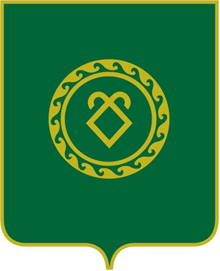 СОВЕТ СЕЛЬСКОГО ПОСЕЛЕНИЯКШЛАУ-ЕЛГИНСКИЙ СЕЛЬСОВЕТМУНИЦИПАЛЬНОГО РАЙОНААСКИНСКИЙ РАЙОНРЕСПУБЛИКИ  БАШКОРТОСТАН